CURRICULUM VITAE Malaz A. Boustani, MD,MPHmboustan@iu.eduEDUCATION	POSTDOCTORAL	Mt. Sinai Medical Center	Internal Medicine		1996 – 1999	Case Western Reserve University,	Residency		 	Cleveland, OH						GRADUATE	University of Damascus, 		MD	 	1988 – 1994	Damascus, Syria									University of North Carolina, 	MPH		2000 – 2002	 	Chapel Hill, North Carolina 					UNDERGRADUATE	University of Damascus, 		MD		1988 – 1994	Damascus, SyriaFURTHER EDUCATION	Regenstrief Institute, Inc.,	Medical Informatics 		2005 – 2006	Indianapolis, IN	Fellowship								 	UNC-CH, School of Medicine	Geriatric Medicine		1999 – 2002	Chapel Hill, North Carolina	Fellowship 											UNC-CH, School of Medicine	Clinical Research Curriculum		2000 – 2002		Chapel Hill, North Carolina 	Fellowship (K30)	APPOINTMENTS	Eskenzi Health			Director of Senior Care Innovation	2019 – Present 	Eskenazi Health			Founding Director,		2015 – Present	Sandra Eskenazi Center for 	Chief Innovation & Implementation Officer	Brain Care Innovation		Indiana University-Purdue University, 	Adjunct Professor of Bioinformatics	2015 – Present	School of Informatics and Computing	Indiana University School of Medicine,	Professor of Medicine		2014 – Present	Division of Internal Medicine and	Geriatrics	Indiana University School of Medicine,	Richard M. Fairbanks		2014 – Present 	Division of Internal Medicine and	Endowed Chair in Aging Research			 	Geriatrics	Indiana University-Purdue University,		Adjunct Professor of Public Health	2014 – Present	Richard M Fairbanks School of Public Health		 	Indiana University, 	 		Founding Director		2012 – Present	Center for Innovation and	Implementation Science	Indiana University, 		Associate Director		2010 – 2019	    	Center for Aging Research				Regenstrief Institute, Inc.			Research Scientist 		2002 – Present	Indiana University Health	 	Chief Innovation and		2013 – 2015			Implementation Officer	Indiana University School of Medicine, 	Associate Professor		2009 – 2014	Division of Internal Medicine and	Geriatrics	Indiana University School of Medicine	Assistant Professor 		2002 – 2009	Division of Internal Medicine and	Geriatrics	University of North Carolina-Chapel Hill	Clinical Instructor		1999 – 2002LICENSURE, CERTIFICATION, SPECIALTY BOARD STATUS		Indiana Medical License			2002 – Present	Certification in Geriatrics Medicine			2008 – Present	Certification in Internal Medicine			1999 – 2008PROFESSIONAL ORGANIZATION MEMBERSHIPS	Member, American Delirium Society			2010 – Present 	Member, American Association for Geriatric Psychiatry  		2002 – Present	Member, American Geriatrics Society 			1999 – Present	Member, Society of General Internal Medicine		2004 – 2014PROFESSIONAL HONORS and AWARDS	TEACHING	Trustee Teaching Award		Indiana University			2017		Recognition of Excellence, 	Case Western Reserve 			1999	Assistant Chief Resident, Department of 	University	Medicine, Mt. Sinai Medical Center 	RESEARCH	Outstanding Scientific Achievement		American Geriatrics Society		2012	for Clinical Investigation Award 	Research Frontiers’ Trailblazer Award 	Indiana University – Purdue 		2012						University – Indianapolis	Excellence in Health Science Research	Indiana Public Health Foundation	2011	Science Research	Best Research Paper			Plenary session, 			2009						American Geriatrics Society			Outstanding Excellence in Geriatric 		American Geriatrics Society 		2009	Research	Young Investigator Award		Department of Medicine, 		2008						Indiana University School of Medicine		Honorable Mention Physician		St. Vincent Hospitals & Health 		2006						Services Research Symposium	Paul B. Beeson Career Development	  	The National Institute on Aging,		2005	Award in Aging Research 		the John A. Hartford Foundation, 						the Atlantic Philanthropies, and						the Starr Foundation		New Investigator Award			American Geriatrics Society		2005	Outstanding Researcher Award 		Division of General Internal 		2003						Medicine and Geriatrics, Indiana 						University School of Medicine				Fellow in Geriatric Clinical Research 		American Federation in Aging 		2000						Research and the John A. Hartford 						Foundation	OVERALL/OTHER		Health Care Heroes Award		Indianapolis Business Journal 		2014	Finalist, Physician Hero			Indianapolis Business Journal		2013	Top Physician in Indianapolis 		Indianapolis Business Journal		2012		A Top Reviewer 	 	Journal of American Geriatrics Society	2011	Top 3% of medical students 		University of Damascus, 		1994						Faculty of Medicine, Syria								MENTORINGMatthew Zhiss, MSW (IUPUI)	Implementation Science		2019 – PresentSikandar Khan DO, MS	Aging Brain		2019 – Present	Heidi Lindroth, PhD (IUPUI)	Aging Brain		2018 – PresentM. Grace Garcia, MHA, BSN, RN               (Northwestern Medicine)	Implementation Science		2018 – PresentArchita Desai, MD (IUPUI)	Implementation Science		2018 – PresentNaKeita Boyd, BSM (IUPUI)	Implementation Science		2018 – PresentRichard Holden, PhD	Implementation Science		2016 – PresentAmikar Sehdev, MD, MPH (IUPUI)	Implementation Science		2015 – Present Shamaila Waseem, MD (IUPUI)	Implementation Science		2015 – PresentJohn Batsis, MD (Darmouth)	Geriatrics		2015 – PresentSophia Wang, MD (IUPUI)	Geriatrics		2015 – Present	Daniel Bateman, MD (IUPUI)	Geriatrics		2015 – Present Ashley Overlay, MD (IUPUI)	Implementation Science		2015 – Present Areeba Kara, MD, Msc (IUPUI)	Implementation Science		2014 – Present Eric Orman, MD, MPH (IUPUI)	Implementation Science		2014 – PresentBen Zarzour, MD, MPH (IUPUI)	Implementation Science		2014 – PresentSue Lasiter, RN, PhD (IUPUI)	Implementation Science		2013 – PresentDennis Watson, PhD (IUPUI)	Public Health		2013 – PresentKarim Boustany, PhD (Purdue)	Industrial Engineer		2011 – PresentEster Oh, MD, PhD (John Hopkins)	Aging Brain		2011 – PresentLisa Boyle, MD (U of Rochester)	Geriatrics		2011 – PresentMichael LaMantia, MD (IUPUI)	Geriatrics		2011 – PresentJose Azar, MD (IUPUI)	Implementation Science		2011 – PresentNadia Adams, MHA (IUPUI)	Implementation Science		2011 – PresentNicole Fowler, PhD (IUPUI)	Decision Science		2010 – PresentBabar Khan, MD, Msc (IUPUI)	Aging Brain		2009 – PresentArif Nazir, MD (IUPUI)	Implementation Science 		2009 – PresentMary Baker, MD (IUPUI)	Geriatrics		2009 – 2010Cathy Alder, JD, MSW (Eskenazi Health)	Geriatrics		2008 – PresentPatrick Monahan, PhD (IUPUI)	Psychometrics		2008 – PresentNoll Campbell, PharmD (IUPUI)	Pharmacoepidemiology		2007 – PresentMichael Justiss, PhD (IUPUI)	Psychometrics		2006 – 2009Cathy Schubert, MD (IUPUI)	Geriatrics 		2002 – 2008TEACHING ADMINISTRATION AND CURRICULUM DEVELOPMENTClinical TeachingAttending Physician, Healthy Aging Brain Center, Eskenazi Health Services	2008 – PresentAttending Physician, Center for Geriatric Medicine - Clarian Health, Methodist	2004 – 2007Hospital - Internal Medicine residents and medical students - two half-day sessions per week.Attending Physician, Acute Care for Elderly Unit - Wishard Memorial Hospital	2002 – 2006– Rounds with RNs, SW, Clinical Pharmacist, Nutritionist, Physical therapist, internal medicine residents, and medical students - three months per year.	Attending Physician, Alzheimer’s Unit - Lockfield Village. Internal Medicine	2002 – 2005residents and Occupational therapy students -two half sessions per month	Attending Physician, Center for Senior Health - Regenstrief Health Center –	2002 – 2004Internal Medicine residents and medical students - one half day session perweek.						Attending Physician, House-Call Program for Seniors - Wishard Health	2002 – 2004Services - Geriatric Fellows, Internal Medicine residents, Occupationaltherapy student - One half day session per week.	Attending Physician, Brittheven Nursing Home - Family Medicine, University	2000 – 2002of North Carolina – Family Medicine residents, medical students, and nursepractitioner students – One half day per week. Didactic TeachingCourse Director and Lecturer, Interdisciplinary Clinicians and Health Care	2015 – PresentAdministrators, Indiana University School of Medicine, Graduate Certificate in Innovation and Implementation Science includes 15 credit hours over 12 month period. Lecturer, Geriatrics Fellows - Division of Internal Medicine and Geriatrics – 	2005 – 2012Indiana University School of Medicine - Basic Skills in Critical Appraisal of the Literature - Course that includes (6) 1.5-hour didactic session, 1-2 hour individualized mentoring sessions per month, and supervision of fellow journal club presentation.Lecturer, Internal Medicine residents - Division of Internal Medicine and	2004 – 2006Geriatrics - Indiana University School of Medicine Recognizing, assessing, and treating delirium in hospitalized older adults. One hour session per month.	Lecturer, first year medical students - Indiana University. Evidence-Based	2003 – 2003Medicine I. Two hour session per week.Lecturer, Occupational Therapy students - University of Indianapolis and	2002 – 2003Indiana University. Integrating critical appraisal of research into practice. Two-hour session per week.	Lecturer, Internal Medicine residents - Division of Internal Medicine and	2000 – 2012Geriatrics - Indiana University School of Medicine. Systematic Evidence Review, a tool to make an unbiased clinical decision. Course that includes a 2-hour didactic session per month, 4-5 hours individualized mentoring per month, and supervision of residents’ presentation.Lecturer, Family Medicine residents - University of North Carolina. Integrating	2000 – 2002evidence-based practice in long-term care. Two hour sessions per week. GRANTS/FELLOWSHIPS IN TEACHINGA Summit on Cognitive Impairment 	Pfizer Inc.	PI	N/A	$30,000	2006	among Hospitalized Older Adults.  	 A Summit to Improve the Detection	Forest Pharmaceuticals 	PI	N/A	$8,000	2005 and the Management of Alzheimer	Disease in Your Assisted Living 	 Facility: An Educational Program inCollaboration with Indiana ALFA. 	Untangling Agitation Related to	Pfizer, Inc.	PI	N/A	$4000  	2004 – 2005Dementia in Assisted Living Facilities: An Educational Program in Collaboration with Indiana ALFA.RESEARCH/CREATIVE ACTIVITYGRANTS/FELLOWSHIPS IN RESEARCHACTIVE RESEARCH GRANTSNetwork of Quality Improvement and 	CMS		PI	TBD	TBD		2019 – 2029 Clinical Innovation Contractor (NQIIC)					 Indefinite Delivery Indefinite Quantity (IDIG)The Agile Innovation Network		Technology Intervention to Support	NIH/NIA	Co-PI	5%	$195,724	2019 –2021Caregiving for Alzheimer’s Disease(I-CARE) (Holden)Brain Safe: Consumer Intervention to	NIH/NIA	Co-I	10%	$436,137	2019 – 2024Reduce Exposure to Drugs Linked toAlzheimer’s Disease (Holden)Reducing Risk of Dementia through	NIA	          Site PI	10%	$3,449,616	2019 – 2023De-prescribing (R2D2 Clinical Trial)(PI: Campbell) The Caregiver Outcomes of		NIH/NIA	Co-I  	10%	$3,024,443	2018 – 2023Alzheimer’s Disease Screens (COADS) Trial	(PI: Fowler)		 Indiana Clinical and Translational	NCATS		Co-I	5%	$5,734,083	2018 – 2023 Sciences Institute (CTSI	) (PI: Shekhar)			 Program of Intensive Support in 		NIA		Co-I	5%	$3,800,000	2017 – 2021 Emergency Departments for CarePartners of Cognitively Impaired Patients (POISED-CPCIP)”Decreasing Alzheimer Disease 		NIA		Co-I	5%	$3,484,572	2017 – 2022 and related Dementia after DeliriumExercise and Cognitive Training. The DDD-ECT trial. The Collaborative Care for the 		NIA		Co-PI	10%	$2,465,165	2017 – 2022Older Injured Patient: A TraumaMedical Home. Mobile Critical Care Recovery 		NHLBI		Co-I	15%	$3,229,974	2017 – 2022Program for Acute Respiratory FailureSurvivors (m-CCRP trial) (PI: Babar Khan). 			Network for Investigation of Delirium 	NIA		Chair,	N/A	$2,775,934	2016 – 2021	across the U.S. (NIDUS). (PI: Sharon Inouye)		Scientific AdvisoryCOMPLETED RESEARCH GRANTSResearching Efficient Approaches 	NIA		Co-I	1%	$2,400,000	2016 – 2020to Delirium Identification (READI) (PI: Marcantonio and Fick).Great Lakes Practice 			CMS   		PI 	15%	$46,472,614	2015 – 2019Transformation Network (GLPTN).Brain Health Patient Safety Learning	AHRQ		Co-I	4% 	$6,578,124	2015 – 2019	Laboratory (PI: Callahan) Indiana University Dementia 		NIA		PI	1%	$2,776,009	2012 – 2019Screening Trial: The IU CHOICE Study.A Scalable Detection Process		Merck		PI	1%	$280,000	2017 – 2018 for Prodromal Alzheimer Disease.Pharmacological Management 		NIA		PI	20%	$3,259,496	2010 – 2016of Delirium in the ICU.Indiana Clinical and Translational 	NCATS		Co-I	10%	N/A		2014 – 2016Sciences Institute (PI: Shekhar)Dissemination of the Aging Brain	CMMI		PI 	25%	$7,833,000	2012 – 2015Care Program.Alzheimer’s Disease Multiple		NIMH		Co-I	10%	$3,480,334	2010 – 2015Intervention Trial (ADMIT) (PI: Chris Callahan)Indiana Alzheimer Disease Core		NIA 		Co-I  	5%	$890,255	2010 – 2015Center National Institute on Aging. (PI: Bernardino Ghetti)	RESERVE for Delirium Superimposed	NIA 		Consultant	$2,405,344	2010 – 2015 on Dementia Trial. (PI: Anne Kolanowski & Donna Fick)Early Nurse Detection of Delirium	NINR		Consultant	$2,763,911	2010 – 2015Superimposed on Dementia (END DSD) Trial. (PI: Donna Fick)	Indiana Comparative Effectiveness	AHRQ 		Co-PI	21%	$8,625,023	2010 – 2013Trial for Alzheimer Disease (PROSPECT).A Program of Collaborative Care for	AHRQ 		Co-I	20%	$1,400,000	2001 – 2005Alzheimer’s Disease. (PI: Callahan)	Perception Regarding Investigational 	NIA		PI	N/A	$25,000	2004Screening of Dementia in Primary Care: The U.S. PRISM-PC.Evaluation of the Impact of Electronic	Novartis 	PI	1%	$226,200	2009 – 2012Dementia Care Decision Support in the Treatment of Dementia and Alzheimer’s Disease (ePREVENT). The Development of the Healthy		Forest		PI	N/A	$107,000	2009 – 2011Aging Brain Monitor.Implementing the Healthy Aging 	Indiana CTSI 	PI	N/A	$15,000	2009 – 2010Brain Monitor in the Real World.Interventions and Practice Research 	NIMH		Co-I	15%	$3,519,000	2008 – 2013Infrastructure Program. (PI: Callahan)Forecasting the Impact of Early 		Neurontrix	PI	N/A	$20,000	2008-2009Dementia Detection and Managementon the Future National Health CareExpenditure. Alzheimer Screening in Primary Care;	NIA		PI	25%	$971,383	2007 – 2010The PRISM-PC Study.Developing Comprehensive Dementia- 	AA		Co-I	5%	$240,000	2007 – 2010Specific Nursing Home Quality Indicators. (PI: Arling)Implementing Effective Dementia 	Forest 		PI	N/A	$40,000	2007 – 2008Screening, Diagnosis and Management Program in Your Clinic.        Enhancing Care for Hospitalized 	NIA		PI	75%	$749,010	2005 – 2010Older Adults with Cognitive Impairment. Beeson-NIA Career Development Award.  Preventing Post-Operative Cognitive 	Pfizer, Inc.	PI	10%	$39,000	2004 – 2005Deficit: Is there a role for Donepezil?Preventing Delirium in Hospitalized 	Clarian Value 	PI	10%	$79,100	2004 – 2006Elderly.					FundThe Effect of Donepezil on 		Pfizer, Inc.	PI	25%	$75,000	2000 – 2002SERVICE	DEPARTMENT	Department of Medicine			Member, Research Committee		2012 – 2014	SCHOOL	Indiana Institute of Personalized Medicine	Member, Executive Committee		2011 – Present	IU Geriatrics 					Member, Executive Fellowship Comm.	2005 – 2009	UNIVERSITY	Institutional Review Board (IRB-02)		Regular Member 			2003 – 2013 	Institutional Review Board		Alternate Member       			2003 – 2013 	(IRB-04 and IRB-05)	PROFESSIONAL SERVICE	LOCAL	Wishard Memorial Hospital 			Member, Pharmacy and 		2003 – 2010							Therapeutic Committee	Wishard Memorial Hospital Member		Member, Medication Use 		2003 – 2010							Evaluation Committee 	CICOA Aging & In-Home Solutions, 		Member, Foundation 			2010 – Present		Indianapolis, IN 				Board of Trustees			 	NATIONAL	American Delirium Society			President-Elect				2011 – 2012	American Delirium Society 	 		President				2012 – 2013	American Delirium Society			Chair Advisory Council			2015 – Present 	The Cochrane Collaboration 			Member, Cochrane Dementia &		2003 – 2007 							Cognitive Improvement Group			 	American Geriatrics Society			Chair, Clinical Research in 		2006 – 2014							Dementia SIG					 	Geriatrics 					Deputy Editor, 				2006 – 2008 							Journal of General Internal MedicinePATIENT CARE/CLINICAL SERVICESenior Care Innovation, Eskenazi health, 	Director					2019 – Present Indianapolis, IN Sandra Eskenazi Center for Brain Care 		Stapff Physician 			2008 – PresentInnovation, Eskenazi Health,Indianapolis, IN Department of Medicine, Methodist Hospital,	Staff Physician 				2002 – PresentIndianapolis, IN 		Department of Medicine, University Hospital, 	Staff Physician				2002 – PresentIndianapolis, IN 	Department of Medicine, Eskenazi Hospital,	Staff Physician				2002 – PresentIndianapolis, IN North Carolina Memorial Hospital, 		Staff Physician				1999 – 2002Chapel Hill, NC 			PUBLICATIONSRESEARCH/CREATIVE ACTIVITYRefereed:                                                                   Serrano P, Wang S, Perkins AJ, Gao S, Khan S, Lindroth H, Boustani M, Khan B. Relationship between ICU delirium severity and 2-year mortality and acute health care utilization. AJCC (In press accepted Dec 2019)Ben Miled Z, Haas K, Black CM, Khandker RK, Chandrasekarean V, Litpon R, Boustani MA. Predicting dementia with routine care EMR data. Artificial Intelligence in Medicine Journal 2020; 102:1-8 (DOI 10.1016/j.artmed 2019.101771).Fowler NR, Perkins AJ, Gao S, Sachs GA,  and Boustani MA. Risks and Benefits of Screening for Dementia in Primary Care: The Indiana University Cognitive Health Outcomes Investigation of the Comparative Effectiveness of Dementia Screening (IU CHOICE)Trial. J Am Geriatr Soc 2019;00:1-9 (published online Dec 2 2019; DOI:10.1111/jgs.16247).Khan BA, Perkins AT, Prasad AK, Shekhar A, Campbell NL, Gao S, Wang, S, Khan SH, Marcantonio ER, Twigg, HL, Boustani MA. Biomarkers of Delirium Duration and Delirium Severity in the ICU. Crit Care Med 2019 (published online on Nov 27 2019;  DOI:10.1097/CCM.0000000000004139).Boustani M, Perkins AJ, Khandker RK, Duong S, Dexter PR, Lipton R, Black CM, Chandrasekaran V, Solid CA, and Monahan P. Passive Digital Signature for Early Identification of Alzheimer’s Disease and Related Dementia. J Am Geriatr Soc 2019;XX: 1-8 (published online on Nov 29 2019; DOI:10.1111/jgs.16218.)  Wang S, Hanneman P, Xu C, Gao S, Allen D, Golovyan D, Kheir YN, Fowler N, Austrom M, Khan S, Boustani M, Khan B. Critical Care Recovery Center: a model of agile implementation in intensive care unit (ICU) survivors. Int Psychogeriatr. 2019 Aug 30:1-10.Desai AP, Mohan P, Nokes B, Sheth D, Knapp S, Boustani M, Chalasani N, Fallon MB, Calhoun EA. Increasing Economic Burden in Hospitalized Patients with Cirrhosis: Analysis of a National Database. Clin Transl Gastroenterol. 2019 Jul 23. doi: 10.14309/ctg.0000000000000062.(In Press)Solid C, Nazir A, Boustani M. Agile Implementation. J Am Med Dir Assoc. 2019 Jul;20(7):795-797. doi: 10.1016/j.jamda.2019.05.017. (In Press)Richardson K, Mattishent K, Loke YK, Steel N, Fox C, Grossi CM, Bennett K, Maidment I, Boustani M, Matthews FE, Myint PK, Campbell NL, Brayne C, Robinson L, Savva GM. History of Benzodiazepine Prescriptions and Risk of Dementia: Possible Bias Due to Prevalent Users and Covariate Measurement Timing in a Nested Case-Control Study. Am J Epidemiol. 2019 Jul 1;188(7):1228-1236. doi:10.1093/aje/kwz073. Campbell NL, Holden R, Boustani MA. Preventing Alzheimer Disease by Deprescribing Anticholinergic Medications. JAMA Intern Med. 2019 Jun 24. doi:10.1001/jamainternmed.2019.0676. (In Press)Monahan PO, Kroenke K, Callahan CM, Bakas T, Harrawood A, Lofton P, Frye D, Draucker C,Stump T, Saliba D, Galvin JE, Keegan A, Austrom MG,  Boustani M. Reliability and validity of SymTrak, a multi-domain tool for monitoring symptoms of older adults with multiple chronic conditions. JGIM. 2019: 34(6) 908-914.. doi: 10.1007/s11606-018-4780-4. Epub 2019 Apr 18. Monahan PO, Kroenke K, Callahan CM, Bakas T, Harrawood A, Lofton P, Frye D, Draucker C, Stump T, Saliba D, Galvin JE, Keegan A, Austrom MG,  Boustani M. Development and feasibility of SymTrak, a multi-domain tool for monitoring symptoms of older adults in primary care. JGIM. 2019: 34(6) 915-922. doi: 10.1007/s11606-018-4772-4. Epub 2019 Mar 25. Boustani M, Yourman L, Holden RJ, Pang PS, Solid, CA. A profile in population management: The Sandra Eskenazi Center for Brain Care Innovation. Generations Supplement. 2019;(3)68-72. Holden RJ, Campbell NL, Abebe E, Clark DO, Ferguson D, Bodke K, Boustani MA, Callahan CM, Brain Health Patient Safety Laboratory. Usability and feasibility of consumer-facing technology to reduce unsafe medication use by older adults. RSAP 2019. doi: 10.1016/j.sapharm.2019.02.011. Epub 2019 Feb 26. (In Press)Kheirbek RE, Fokar A, Little JT, Balish M, Shara NM, Boustani M, Llorente M. Association between antipsychotics and all-cause mortality among community-dwelling older adults. J of Gerontology. 2019. doi: 10.1093/gerona/glz045. Epub 2019 Feb 11. (In Press)Khan BA, Perkins AJ, Campbell NL, Gao S, Farber MO, Wang S, Khan SH, Zarzaur BL, Boustani MA. Pharmacological management of delirium in the intensive care unit: a randomized pragmatic clinical trial. J Am Geriatr Soc. 2019 May;67(5):1057-1065.Boustani M, Alder CA, Solid CA, Reuben D. An alternative payment model to support widespread use of collaborative dementia care models. Health Affairs. 2019;38(1), 54-59. doi: 10.1377/hlthaff.2018.05154Boustani MA, van der Marck MA, Adams N, Azar JM, Holden RJ, Vollmar HC, et al. Developing the agile implementation playbook for integrating evidence-based health care services into clinical practice. Academic Medicine. 2019;(4):556-561. doi: 10.1097/ACM.0000000000002497. Wang S, Meeker JW, Perkins AJ, Gao S, Khan SH, Sigua NL, Manchanda S, Boustani MA, Khan BA. Psychiatric symptoms and their association with sleep disturbances in intensive care unit (ICU) survivors. Intl J Gen Med 2019;12:125-30. doi: 10.2147/IJGM.S193084.Wang S, Allen D, Perkins A, Monahan P, Khan S, Lasiter S, Boustani M, Khan, B. Validation of a new clinical tool for post-intensive care syndrome. Amer J Critical Care. 2019;28(1):10-18 doi: 10.4037/ajcc2019639.Holden RJ, Srinivas P, Campbell NL, Clark DO, Bodke KS, Hong Y, Boustani MA, Ferguson D Callahan CM, the IU Brain Health Patient Safety Laboratory. Understanding older adults' medication decision making and behavior: A study on over-the-counter (OTC) anticholinergic medications. RSAP 2019; 15(1):53-60. doi: 10.1016/j.sapharm.2018.03.002.Campbell NL, Perkins AJ, Khan BA, Gao S, Farber MO, Khan S, Wang S, Boustani MA. Deprescribing in the pharmacologic management of delirium: a randomized trial in the intensive care unit. J Am Geriatr Soc. 2019;67(4):695-702. doi: 10.1111/jgs.15751. Azar J, Kelley K, Dunscomb J, Perkins A, Wang Y, Beeler C, Dbeibo L, Webb D, Stevens L, Luektemeyer M, Kara A, Nagy R, Solid CA, Boustani M. Using the Agile Implementation model to reduce central line-associated bloodstream infections. Am J of Infect Control 2019;47(1):33-37 doi: 10.1016/j.ajic.2018.07.008. Fowler NR, Campbell NL, Pohl GM, Munsie LM, Kirson NY, Desai U, Trieschman EJ, Meiselbach MK, Andrews JS, Boustani MA. One-Year Effect of the Medicare Annual Wellness Visit on Detection of Cognitive Impairment: A Cohort Study. J Am Geriatr Soc. 2018 May;66(5):969-975. doi: 10.1111/jgs.15330. Epub 2018 Apr 2. PubMed PMID: 29608782.Zimmerman S, Katz PR, Sloane PD, Boustani M, Brown M, Cesari M, et al. Language as an application of mindfulness. J Am Med Dir Assoc.. 2018;19(5):375-77 doi: 10.1016/j.jamda.2018.03.004.Wang S, Hammes J, Khan S, Gao S, Harrawood A, Martinez S, Moser L, Perkins A, Unverzagt FW, Clark DO, Boustani M, Khan B. Improving recovery and outcomes every day after the ICU (IMPROVE): study protocol for a randomized controlled trial. Trials. 2018;19(1):196 doi: 10.1186/s13063-018-2569-8.Sloane PD, Zimmerman S, Boustani M. The unmet promise of a miracle rug for Alzheimer's disease: implications for practice, policy, and research. J Am Med Dir Assoc.2018;19(7):557-59 doi: 10.1016/j.jamda.2018.05.026.Richardson K, Fox C, Maidment I, Steel N, Loke Y, Arthur A, Myint P, Grossi C, Mattishent K, Bennett K, Campbell N, Boustani M, Robinson L, Brayne C, Matthews F, Savva G. Anticholinergic drugs and risk of dementia: case-control study. BMJ. 2018;361;361:k1315 doi: 10.1136/bmj.k1315.Nowaskie D, Carvell CA, Alder CA, LaManita MA, Gao S, Brown S, Boustani MA, Austrom MG. Care coordinator assistants: Job satisfaction and the importance of teamwork in delivering person-centered dementia care. Dementia. 2018. doi:10.1177/1471301218802739Khan SH, Kitsis M, Golovyan D, Wang S, Chlan LL, Boustani M, Khan BA. Effects of music intervention on inflammatory markers in critically ill and post-operative patients: A systematic review of the literature. Heart Lung. 2018;47(5):489-96. doi: 10.1016/j.hrtlng.2018.05.015.Khan S, Biju A, Wang S, Gao S, Irfan O, Harrawood A, Martinez S, Brewer E, Perkins A, Unverzagt FW, Lasiter S, Zarzaur B, Rahman O, Boustani M, Khan B. Mobile critical care recovery program (m-CCRP) for acute respiratory failure survivors: study protocol for a randomized controlled trial. Trials. 2018;19(1):94 doi: 10.1186/s13063-018-2449-2.Khan BA, Perkins AJ, Campbell NL, Gao S, Khan SH, Wang S, Fuchita M, Weber DJ, Zarzaur BL, Boustani MA, Kesler K. Preventing postoperative delirium after major noncardiac thoracic surgery-a randomized clinical trial. J Am Geriatr Soc. 2018;66(12):2289-97 doi: 10.1111/jgs.15640.Heiden SM, Holden RJ, Alder CA, Bodke K, Boustani M. Erratum to human factors in mental healthcare: A work system analysis of a community-based program for older adults with depression and dementia applied ergonomics. Appl Ergon 2018;68:229 doi: 10.1016/j.apergo.2017.10.017.Harrawood A, Fowler NR, Perkins AJ, LaMantia MA, Boustani MA. Acceptability and results of dementia screening among older adults in the United States. Curr Alzheimer Res. 2018;15(1):51-55 doi: 10.2174/1567205014666170908100905.Fowler NR, Perkins AJ, Gao S, Sachs GA, Uebelhor AK, Boustani MA. Patient characteristics associated with screening positive for Alzheimer's disease and related dementia. Clin Interv Aging. 2018;13:1779-85 doi: 10.2147/cia.S164957.Campbell NL, Lane KA, Gao S, Boustani MA, Unverzagt F. Anticholinergics influence transition from normal cognition to mild cognitive impairment in older adults in primary care. Pharmacotherapy 2018;38(5):511-19 doi: 10.1002/phar.2106.Callahan CM, Bateman DR, Wang S, Boustani MA. State of science: bridging the science-practice gap in aging, dementia and mental health. J Am Geriatr Soc. 2018;66 Suppl 1:S28-s35 doi: 10.1111/jgs.15320.Boustani M, Alder CA, Solid CA. Agile Implementation: a blueprint for implementing evidence-based healthcare solutions. J Am Geriatr Soc. 2018;66(7):1372-76 doi: 10.1111/jgs.15283.Austrom MG, Boustani M, LaMantia MA. Ongoing medical management to maximize health and well-being for persons living with dementia. Gerontologist.  2018;58(suppl_1):S48-s57 doi: 10.1093/geront/gnx147.Wang S, Mosher C, Perkins AJ, Gao S, Lasiter S, Khan S, Boustani M, Khan B. Post-intensive care unit psychiatric comorbidity and quality of life. J Hosp Med 2017;12(10):831-35 doi: 10.12788/jhm.2827.Wang S, Mosher C, Gao S, Kirk K, Lasiter S, Khan S, Kheir YN, Boustani M, Khan B. Antidepressant use and depressive symptoms in intensive care unit survivors. Journal Hosp Med. 2017;12(9):731-34 doi: 10.12788/jhm.2814.Wang S, Lasiter S, Zarzaur B, Campbell T, Boustani M, Khan B. Criticial care recovery center: can a geriatric model of care guide recovery of ICU survivors? Best Practice in Mental Health 2017;13(2):50-60 Pandharipande PP, Ely EW, Arora RC, Balaz MC, Boustani MA, et al. The intensive care delirium research agenda: a multinational, interprofessional perspective. Intensive Care Med. 2017;43(9):1329-39 doi: 10.1007/s00134-017-4860-7.Khan SH, Wang S, Harrawood A, Heiderscheit A, Chlan L, Perkins AJ, Tu W, Boustani M, Khan B. Decreasing Delirium through Music (DDM) in critically ill, mechanically ventilated patients in the intensive care unit: study protocol for a pilot randomized controlled trial. Trials. 2017;18(1):574 doi: 10.1186/s13063-017-2324-6.Khan BA, Perkins AJ, Gao S, Hui SLO, Campbell NL, Farber MO, Chlan LL, Boustani MA. The confusion assessment method for the icu-7 delirium severity scale: a novel delirium severity instrument for use in the ICU. Crit Care Med. 2017;45(5):851-57 doi: 10.1097/ccm.0000000000002368.Heiden SM, Holden RJ, Alder CA, Bodke K, Boustani M. Human factors in mental healthcare: a work system analysis of a community-based program for older adults with depression and dementia. Appl Ergon. 2017;64:27-40 doi: 10.1016/j.apergo.2017.05.002.Campbell NL, Perkins AJ, Gao S, Skaar TC, Li L, Hendrie HC, Fowler N, Callahan CM, Boustani MA. Adherence and Tolerability of Alzheimer's Disease Medications: A pragmatic randomized trial. J Am Geriatr Soc. 2017;65(7):1497-504 doi: 10.1111/jgs.14827.Callahan CM, Boustani MA, Schmid AA, et al. Targeting functional decline in Alzheimer disease: a randomized trial. Annals of internal medicine 2017;166(3):164-71 doi: 10.7326/m16-0830.Borson S, Chodosh J, Cordell C, Kallmyer B, Boustani M, Chodos A, Dave JK, Gwyther L, Reed S, Reuben DB, Stabile S, Willis-Parker M, Thies W. Innovation in care for individuals with cognitive impairment: can reimbursement policy spread best practices? Alzheimers Dement. 2017;13(10):1168-73 doi: 10.1016/j.jalz.2017.09.001.Vollmar HC, Thyrian JR, LaMantia MA, Alder CA, Guerriero Austrom MM, Callahan C, Leve V, Hoffmann W, Boustani M. [Aging Brain Care Program from Indianapolis: Transferability to the German healthcare system]. Z Gerontol Geriatr. 2016;49(1):32-6 [Article in German] doi: 10.1007/s00391-015-0904-1.Risacher SL, McDonald BC, Tallman EF, West JD, Farlow MR, Unverzagt FW, Gao S, Boustani M, Crane PK, Petersen RC, Jack CR Jr, Jagust WJ, Aisen PS, Weiner MW, Saykin AJ, Alzheimer’s disease neuroimaging initiative. association between anticholinergic medication use and cognition, brain metabolism, and brain atrophy in cognitively normal older adults. JAMA Neurol. 2016;73(6):721-32 doi: 10.1001/jamaneurol.2016.0580.LaMantia MA, Perkins AJ, Gao S, Austrom MG, Alder CA, French DD, Litzelman DK, Cottingham AH, Boustani MA. Response to depression treatment in the Aging Brain Care Medical Home model. Clin Interv Aging. 2016;11:1551-58 doi: 10.2147/cia.S109114.LaMantia MA, Boustani MA, Jhanji S, et al. Redesigning acute care for cognitively impaired older adults: Optimizing health care services. Dementia (London, England) 2016;15(5):913-30 doi: 10.1177/1471301214547089.Kolanowski A, Fick D, Litaker M, Mulhall P, Clare L, Hill N, Mogle J, Boustani M, Gill D, Yevchak-Sillner A. Effect of cognitively stimulating activities on symptom management of delirium superimposed on dementia: a randomized controlled trial. J Am Geriatr Soc. 2016;64(12):2424-32 doi: 10.1111/jgs.14511.Khan BA, Perkins A, Hui SL, Gao S, Campbell NL, Farber MO, Boustani MA. Relationship between African-American race and delirium in the ICU. Crit Care Med. 2016;44(9):1727-34 doi: 10.1097/ccm.0000000000001813.Khan B, Perkins A, Gao S, Boustani M. Pharmacological management of delirium (PMD) trial. Am J Respir Crit Care Med. 2016;193(Meeting Abstracts):A7801 Campbell NL, Perkins AJ, Bradt P, Perk S, Wielage RC, Boustani MA, Ng DB. Association of anticholinergic burden with cognitive impairment and health care utilization among a diverse ambulatory older adult population. Pharmacotherapy 2016;36(11):1123-31 doi: 10.1002/phar.1843.Borson S, Boustani MA, Buckwalter KC, et al. Report on milestones for care and support under the U.S. national plan to address Alzheimer's disease. Alzheimers Dement. 2016;12(3):334-69 doi: 10.1016/j.jalz.2016.01.005.Austrom MG, Carvell CA, Alder CA, Gao S, Boustani M, LaMantia M. Workforce development to provide person-centered care. Aging & mental health 2016;20(8):781-92 doi: 10.1080/13607863.2015.1119802.Orman ES, Perkins A, Ghabril M, Khan BA, Chalasani N, Boustani MA. The confusion assessment method for the intensive care unit in patients with cirrhosis. Metab Brain Dis. 2015;30(4):1063-71 doi: 10.1007/s11011-015-9679-8.Nazir A, Khan B, Counsell S, Henderson M, Gao S, Boustani M. Impact of an inpatient geriatric consultative service on outcomes for cognitively impaired patients. J Hosp Med. 2015;10(5):275‐80 doi: 10.1002/jhm.2326.LaMantia MA, Alder CA, Callahan CM, Gao S, French DD, Austrom MG, Boustany K, Livin L, Bynagari B, Boustani MA. The Aging Brain Care Medical Home: Preliminary Data. J Am Geriatr Soc. 2015;63(6):1209-13 doi: 10.1111/jgs.13447.Kolanowski A, Mogle J, Fick DM, Campbell N, Hill N, Mulhall P, Behrens L, Colancecco E, Boustani M, Clare L. Anticholinergic Exposure During Rehabilitation: Cognitive and Physical Function Outcomes in Patients with Delirium Superimposed on Dementia. The Amer J Geriatr Psychiatry. 2015;23(12):1250-58 doi: 10.1016/j.jagp.2015.07.004.Khan BA, Lasiter S, Boustani MA. CE: critical care recovery center: an innovative collaborative care model for ICU survivors. The Am J N. 2015;115(3):24-31; quiz 34, 46 doi: 10.1097/01.NAJ.0000461807.42226.3e.Fowler NR, Perkins AJ, Turchan HA, Fram A, Monahan P, Gao S, Boustani MA. Older primary care patients' attitudes and willingness to screen for dementia. Journal of aging research 2015;2015:423265 doi: 10.1155/2015/423265.Fowler NR, Frame A, Perkins AJ, Gao S, Watson DP, Monahan P, Boustani MA. Traits of patients who screen positive for dementia and refuse diagnostic assessment. Alzheimers Dement. 2015;1(2):236-41 doi: 10.1016/j.dadm.2015.01.002.Campbell NL, Skaar TC, Perkins AJ, Gao, Li L, Khan BA, Boustani MA. Characterization of hepatic enzyme activity in older adults with dementia: potential impact on personalizing pharmacotherapy. Clin Interv Aging. 2015;10:269-75 doi: 10.2147/cia.S65980.Azar J, Adams N, Boustani M. The Indiana University Center for Healthcare Innovation and Implementation Science: bridging healthcare research and delivery to build a learning healthcare system. Z Evid Fortbild Qual Gesundheitswes. 2015;109(2):138-43 doi: 10.1016/j.zefq.2015.03.006.Inouye SK, Robinson T, Blaum C, Busby-Whitehead J, Boustani M, et al. American Geriatrics Society abstracted clinical practice guideline for postoperative delirium in older adults. J Am Geriatr Soc. 2015;63(1):142-50 doi: 10.1111/jgs.13281.Inouye SK, Robinson T, Blaum C, Busby-Whitehead J, Boustani M, et al. Postoperative delirium in older adults: best practice statement from the American Geriatrics Society. J Am Coll of Surg. 2015;220(2):136-48.e1 doi: 10.1016/j.jamcollsurg.2014.10.019.Alessi C, Auerbach A, Avelino-Silva TJ, Boustani M, et al. The American Geriatrics Society/National Institute on Aging Bedside-to-Bench Conference: research Aagenda on delirium in older adults. J Am Geriatr Soc. 2015;63(5):843-52 doi: 10.1111/jgs.13406.Vollmar HC, Goluchowicz K, Beckert B, Dönitz E, Bartholomeyczik S, Ostermann T, Boustani M, Buscher I. Health care for people with dementia in 2030 - results of a multidisciplinary scenario process. Health Policy. 2014;114(2-3):254-62 doi: 10.1016/j.healthpol.2013.07.023.Shaukat A, Habib A, Lane KA, Shen C, Khan S, Hellman YM, Boustani M, Malik AS. Anticholinergic medications: an additional contributor to cognitive impairment in the heart failure population? Drugs Aging. 2014;31(10):749-54 doi: 10.1007/s40266-014-0204-2.Morandi A, Davis D, Fick DM, Turco R, Boustani M, Lucchi E, et al. Delirium superimposed on dementia strongly predicts worse outcomes in older rehabilitation inpatients. J Am Med Dir Assoc.. 2014;15(5):349-54 doi: 10.1016/j.jamda.2013.12.084.Monahan PO, Alder CA, Khan BA, Stump T, Boustani MA. The Healthy Aging Brain Care (HABC) monitor: validation of the patient self-report version of the clinical tool designed to measure and monitor cognitive, functional, and psychological health. Clin Interv Aging. 2014;9:2123-32 doi: 10.2147/cia.S64140.Khan BA, Fadel WF, Tricker JL, Carlos WG, Farber MO; Hui SL, Campbell NL, Ely EW; Boustani MA. Effectiveness of implementing a wake up and breathe program on sedation and delirium in the ICU. Criti Care Med. 2014;42(12):e791-5 doi: 10.1097/ccm.0000000000000660.French DD, LaMantia MA, Livin LR, Herceg D, Alder CA, Boustani MA. Healthy Aging Brain Center improved care coordination and produced net savings. Health Affairs (Millwood). 2014;33(4):613-8 doi: 10.1377/hlthaff.2013.1221.Fox C, Smith T, Maidment I, Chan WY, Bua N, Myint PK, Boustani M, Kwok CS, Glover M, Koopmans I, Campbell N. Effect of medications with anti-cholinergic properties on cognitive function, delirium, physical function and mortality: a systematic review. Age Ageing 2014;43(5):604-15 doi: 10.1093/ageing/afu096.Fowler NR, Harrawood A, Frame A, Perkins AJ, Gao S, Callahan CM, Sachs GA, French DD, Boustani MA.The Indiana University Cognitive Health Outcomes Investigation of the Comparative Effectiveness of dementia screening (CHOICE) study: study protocol for a randomized controlled trial. Trials. 2014;15:209 doi: 10.1186/1745-6215-15-209.Cottingham AH, Alder C, Austrom MG, Johnson CS, Boustani MA, Litzelman DK. New workforce development in dementia care: screening for "caring": preliminary data. J Am Geriatr Soc. 2014;62(7):1364-8 doi: 10.1111/jgs.12886.Campbell NL, Cantor BB, Hui SL, Perkins A, Khan BA, Farber MO, Nazir A, Garrett SL, Ely EW, Boustani MA. Race and documentation of cognitive impairment in hospitalized older adults. J Am Geriatr Soc. 2014;62(3):506-11 doi: 10.1111/jgs.12691.Callahan CM, Sachs GA, Lamantia MA, Unroe KT, Arling G, Boustani MA. Redesigning systems of care for older adults with Alzheimer's disease. Health Affairs (Millwood). 2014;33(4):626-32 doi: 10.1377/hlthaff.2013.1260.Braun SR, Reiner K, Tegeler C, Bucholtz N, Boustani MA, Steinhagen-Thiessen E. Acceptance of and attitudes towards Alzheimer's disease screening in elderly German adults. Int Psychogeriatr. 2014;26(3):425-34 doi: 10.1017/s1041610213002044.Austrom MG, Lu YY, Perkins AJ, Boustani M, Callahan CM, Hendrie HC. Impact of noncaregiving-related stressors on informal caregiver outcomes. Am Journal Alzheimers Dis and Other Demen. 2014;29(5):426-32 doi: 10.1177/1533317513518652.Wu HY, Karnik S, Subhadarshini A, Wang Z, Philips S, Han, X, Chiang C, Liu L, Boustani M, Rocha LM, Quinney SK, Flockhart D, Li L. An integrated pharmacokinetics ontology and corpus for text mining. BMC bioinformatics 2013;14:35 doi: 10.1186/1471-2105-14-35.Nazir A, Unroe K, Tegeler M, Khan B, Azar J, Boustani M. Systematic review of interdisciplinary interventions in nursing homes. J Am Med Dir Assoc. 2013;14(7):471-8 doi: 10.1016/j.jamda.2013.02.005.Nazir A, LaMantia M, Chodosh J, Khan B, Campbell N, Hui S, Boustani M. Interaction between cognitive impairment and discharge destination and its effect on rehospitalization. J Am Geriatr Soc. 2013;61(11):1958-63 doi: 10.1111/jgs.12501.Khan BA, Farber MO, Campbell N, Perkins A, MS; Prasad NK, Hui SL, Miller DK, Calvo-Ayala E, Buckley JD, Ionescu R, Shekhar A, Ely EW, Boustani MA. S100 calcium binding protein B as a biomarker of delirium duration in the intensive care unit - an exploratory analysis. Int J Gen Med. 2013;6:855-61 doi: 10.2147/ijgm.S51004.Khan BA, Calvo-Ayala E, Campbell N, Perkins A, Ionescu R, Tricker J, Campbell T, Zawahiri M, Buckley JD, Farber MO, Boustani MA. Clinical decision support system and incidence of delirium in cognitively impaired older adults transferred to intensive care. Am J Crit Care. 2013;22(3):257-62 doi: 10.4037/ajcc2013447.Jiang G, Chakraborty A, Wang Z, Boustani, M, Liu Y, Skaar T, Li L. New aQTL SNPs for the CYP2D6 identified by a novel mediation analysis of genome-wide SNP arrays, gene expression arrays, and CYP2D6 activity. Biomed Res Int. 2013;2013:493019 doi: 10.1155/2013/493019.Hendrie HC, Lindgren D, Hay DP, Lane KA, Gao S, Purnell C, Munger S, Smith F, Dickens J, Boustani MA, Callahan CM. Comorbidity profile and healthcare utilization in elderly patients with serious mental illnesses. Am J Geriatr Psychiatry. 2013;21(12):1267-76. doi: 10.1016/j.jagp.2013.01.056Frame A, LaMantia M, Reddy Bynagari BB, Dexter P, Boustani M. Development and implementation of an electronic decision support to manage the health of a high-risk population: the enhanced Electronic Medical Record Aging Brain Care software (eMR-ABC). EGEMS (Washington, DC) 2013;1(1):1009 doi: 10.13063/2327-9214.1009.Fox C, Lafortune L, Boustani M, Dening T, Rait G, Brayne C. Screening for dementia--is it a no brainer? Int J Clin Pract. 2013;67(11):1076-80 doi: 10.1111/ijcp.12239.Fox C, Lafortune L, Boustani M, Brayne C. The pros and cons of early diagnosis in dementia. Br J Gen Pract. 2013;63(612):e510-2 doi: 10.3399/bjgp13X669374.Davis DH, Kreisel SH, Muniz Terrera G, Hall AJ, Morandi A, Boustani M, Neufield KJ, Lee HB, Maclullich AM, Brayne C. The epidemiology of delirium: challenges and opportunities for population studies. Am J Geriatr Psychiatry. 2013;21(12):1173-89 doi: 10.1016/j.jagp.2013.04.007.Cordell CB, Borson S, Boustani M, et al. Alzheimer's Association recommendations for operationalizing the detection of cognitive impairment during the medicare annual wellness visit in a primary care setting. Alzheimers Dement. 2013;9(2):141-50 doi: 10.1016/j.jalz.2012.09.011.Chakraborty A, Jiang G, Boustani M, Liu Y, Skaar T, Li L. Simultaneous inferences based on empirical Bayes methods and false discovery rates ineQTL data analysis. BMC Genomics. 2013;14 Suppl 8:S8 doi: 10.1186/1471-2164-14-s8-s8.Campbell NL, Unverzagt F, LaMantia MA, Khan BA, Boustani MA. Risk factors for the progression of mild cognitive impairment to dementia. Clin Geriatr Med. 2013;29(4):873-93 doi: 10.1016/j.cger.2013.07.009.Campbell NL, Dexter P, Perkins AJ, Gao S, Li L, Skaar TC, Frame A, Hendrie HC, Callahan CM, Boustani, M. Medication adherence and tolerability of Alzheimer's disease medications: study protocol for a randomized controlled trial. Trials. 2013;14:125 doi: 10.1186/1745-6215-14-125.Calvo-Ayala E, Khan BA, Farber MO, Ely EW, Boustani MA. Interventions to improve the physical function of ICU survivors: a systematic review. Chest. 2013;144(5):1469-80 doi: 10.1378/chest.13-0779.Cai X, Campbell N, Khan B, Callahan C, Boustani M. Long-term anticholinergic use and the aging brain. Alzheimers Dement. 2013;9(4):377-85 doi: 10.1016/j.jalz.2012.02.005.Borson S, Frank L, Bayley PJ, et al. Improving dementia care: the role of screening and detection of cognitive impairment. Alzheimers Dement. 2013;9(2):151-9 doi: 10.1016/j.jalz.2012.08.008.Smithard DG, Fox C, Maidment ID, Katona C, Boustani M. Do anticholinergic drugs contribute to functional and cognitive decline? Aging Health 2012;8(1):57-60 doi: 10.2217/ahe.11.87.Monahan PO, Boustani MA, Alder C, et al. Practical clinical tool to monitor dementia symptoms: the HABC-Monitor. Clin Interv Aging. 2012;7:143-57 doi: 10.2147/cia.S30663.Khan BA, Zawahiri M, Campbell NL, Fox GC, Weinstein EJ, Nazir A, Farber MO, Buckley JD, MacLullich A, Boustani MA. Delirium in hospitalized patients: implications of current evidence on clinical practice and future avenues for research--a systematic evidence review. J Hosp Med. 2012;7(7):580-9 doi: 10.1002/jhm.1949.Khan BA, Guzman O, Campbell NL, Walroth T, Tricker J, Hui SL, Perkins A, Zawahiri M, Buckley JD, Farber MO, Ely W, Boustani MA. Comparison and agreement between the Richmond Agitation-Sedation Scale and the Riker Sedation-Agitation Scale in evaluating patients' eligibility for delirium assessment in the ICU. Chest 2012;142(1):48-54 doi: 10.1378/chest.11-2100.Fox C, Crugel M, Maidment I, Auestad BH, Coulton S, Treloar A, Ballard C, Boustani M, Katona C, Livingston G. Efficacy of memantine for agitation in Alzheimer's dementia: a randomised double-blind placebo controlled trial. PloS one 2012;7(5):e35185 doi: 10.1371/journal.pone.0035185.Fowler NR, Boustani MA, Frame A, et al. Effect of patient perceptions on dementia screening in primary care. J Am Geriatr Soc. 2012;60(6):1037-43 doi: 10.1111/j.1532-5415.2012.03991.x.Campbell NL, Boustani MA, Skopelja EN, Gao S, Unverzagt FW, Murray MD. Medication adherence in older adults with cognitive impairment: a systematic evidence-based review. Am J Geriatr Pharmacother. 2012;10(3):165-77 doi: 10.1016/j.amjopharm.2012.04.004.Callahan CM, Boustani MA, Schmid AA, et al. Alzheimer's disease multiple intervention trial (ADMIT): study protocol for a randomized controlled clinical trial. Trials. 2012;13:92 doi: 10.1186/1745-6215-13-92.Boustani MA, Frame A, Munger S, et al. Connecting research discovery with care delivery in dementia: the development of the Indianapolis Discovery Network for Dementia. Clin Interv Aging. 2012;7:509-16 doi: 10.2147/cia.S36078.Boustani MA, Campbell NL, Khan BA, et al. Enhancing care for hospitalized older adults with cognitive impairment: a randomized controlled trial. JGIM. 2012;27(5):561-7 doi: 10.1007/s11606-012-1994-8.Rudolph JL, Boustani M, Kamholz B, Shaughnessey M, Shay K. Delirium: a strategic plan to bring an ancient disease into the 21st century. J Am Geriatr Soc. 2011;59 Suppl 2:S237-40 doi: 10.1111/j.1532-5415.2011.03670.x.Nazir A, Arling G, Perkins AJ, Boustani M. Monitoring quality of care for nursing home residents with behavioral and psychological symptoms related to dementia. J Am Med Dir Assoc.2011;12(9):660-7 doi: 10.1016/j.jamda.2010.11.005.Kolanowski AM, Fick DM, Litaker MS, Clare L, Leslie D, Boustani M. Study protocol for the recreational stimulation for elders as a vehicle to resolve delirium superimposed on dementia (Reserve For DSD) trial. Trials. 2011;12:119 doi: 10.1186/1745-6215-12-119.Kolanowski AM, Fick DM, Clare L, Steis M, Boustani M, Litaker M. Pilot study of a nonpharmacological intervention for delirium superimposed on dementia. Research in gerontological nursing 2011;4(3):161-7 doi: 10.3928/19404921-20101001-98.Khan BA, Zawahiri M, Campbell NL, Boustani MA. Biomarkers for delirium--a review. J Am Geriatr Soc. 2011;59 Suppl 2:S256-61 doi: 10.1111/j.1532-5415.2011.03702.x.Khan BA, Hui KY, Hui SL, Gulati R, Tricker J, Campbell NL, Farber MO, Boustani MA, Buckley JD. Time-motion analysis of health care workers' contact with patients and workers' hand hygiene: open vs closed units. Am J Crit Care. 2011;20(3):e75-9 doi: 10.4037/ajcc2011779.Holsinger T, Boustani M, Abbot D, Williams JW. Acceptability of dementia screening in primary care patients. Int J Geriatri Psychiatry2011;26(4):373-9 doi: 10.1002/gps.2536.Fox C, Richardson K, Maidment ID, Savva GL, Matthews FE, Smithard D, Coulton S, Katona C, Boustani MA, Brayne C. Anticholinergic medication use and cognitive impairment in the older population: the medical research council cognitive function and ageing study. J Am Geriatr Soc. 2011;59(8):1477-83 doi: 10.1111/j.1532-5415.2011.03491.x.Fox C, Livingston G, Maidment ID, Coulton S, Smithard DG, Boustani M, Katona C. The impact of anticholinergic burden in Alzheimer's dementia-the LASER-AD study. Age and ageing 2011;40(6):730-5 doi: 10.1093/ageing/afr102.Campbell NL, Khan BA, Farber M, Campbell T, Perkins AJ, Hui SL, Abernathy G, Buckley J, Sing R, Tricker J, Zawahiri M, Boustani MA. Improving delirium care in the intensive care unit: the design of a pragmatic study. Trials. 2011;12:139 doi: 10.1186/1745-6215-12-139.Campbell N, Perkins A, Hui S, Khan B, Boustani M. Association between prescribing of anticholinergic medications and incident delirium: a cohort study. J Am Geriatr Soc. 2011;59 Suppl 2:S277-81 doi: 10.1111/j.1532-5415.2011.03676.x.Callahan CM, Boustani MA, Weiner M, et al. Implementing dementia care models in primary care settings: The Aging Brain Care Medical Home. Aging & mental health 2011;15(1):5-12 doi: 10.1080/13607861003801052.Boyle LL, Richardson TM, He H, Xia Y, TuX, Boustani M, Conwell Y. How do the PHQ-2, the PHQ-9 perform in aging services clients with cognitive impairment? Int J Geriatri Psychiatry2011;26(9):952-60 doi: 10.1002/gps.2632.Boustani MA, Sachs GA, Alder CA, et al. Implementing innovative models of dementia care: The Healthy Aging Brain Center. Aging & mental health 2011;15(1):13-22 doi: 10.1080/13607863.2010.496445.Boustani MA, Justiss MD, Frame A, et al. Caregiver and noncaregiver attitudes toward dementia screening. J Am Geriatr Soc. 2011;59(4):681-6 doi: 10.1111/j.1532-5415.2011.03327.x.Campbell NL, Boustani MA, Lane KA, et al. Use of anticholinergics and the risk of cognitive impairment in an African American population. Neurology 2010;75(2):152-9 doi: 10.1212/WNL.0b013e3181e7f2ab.Boustani MA, Munger S, Gulati R, Vogel M, Beck RA, Callahan CM. Selecting a change and evaluating its impact on the performance of a complex adaptive health care delivery system. Clin Interv Aging. 2010;5:141-148 Boustani M, Baker MS, Campbell N, et al. Impact and recognition of cognitive impairment among hospitalized elders. J Hosp Med. 2010;5(2):69-75 doi: 10.1002/jhm.589.Kolanowski A, Fick DM, Campbell J, Litaker M, Boustani M. A preliminary study of anticholinergic burden and relationship to a quality of life indicator, engagement in activities, in nursing home residents with dementia. J Am Med Dir Assoc.2009;10(4):252-7 doi: 10.1016/j.jamda.2008.11.005.Justiss MD, Boustani M, Fox C, et al. Patients' attitudes of dementia screening across the Atlantic. Int J Geriatri Psychiatry2009;24(6):632-7 doi: 10.1002/gps.2173.Fox C, Boustani M, Moniz-Cook E. Treatment of dementia: where is it going? Br J Hosp Med. 2009;70(8):450-5 doi: 10.12968/hmed.2009.70.8.43537.Dettmore D, Kolanowski A, Boustani M. Aggression in persons with dementia: use of nursing theory to guide clinical practice. Geriatric nursing (New York, N.Y.) 2009;30(1):8-17 doi: 10.1016/j.gerinurse.2008.03.001.Campbell N, Boustani MA, Ayub A, et al. Pharmacological management of delirium in hospitalized adults--a systematic evidence review. JGIM. 2009;24(7):848-53 doi: 10.1007/s11606-009-0996-7.Campbell N, Boustani M, Limbil T, et al. The cognitive impact of anticholinergics: a clinical review. Clin Interv Aging. 2009;4:225-33 Callahan CM, Boustani M, Sachs GA, Hendrie HC. Integrating care for older adults with cognitive impairment. Curr Alzheimer Res. 2009;6(4):368-74 Schubert CC, Boustani M, Callahan CM, Perkins AJ, Hui S, Hendrie HC. Acute care utilization by dementia caregivers within urban primary care practices. JGIM. 2008;23(11):1736-40 doi: 10.1007/s11606-008-0711-0.Maidment ID, Fox CG, Boustani M, Rodriguez J, Brown RC, Katona CL. Efficacy of memantine on behavioral and psychological symptoms related to dementia: a systematic meta-analysis. Ann Pharmacother. 2008;42(1):32-8 doi: 10.1345/aph.1K372.Campbell N, Ayub A, Boustani MA, et al. Impact of cholinesterase inhibitors on behavioral and psychological symptoms of Alzheimer's disease: a meta-analysis. Clin Interv Aging. 2008;3(4):719-28 Boustani M, Perkins AJ, Monahan P, et al. Measuring primary care patients' attitudes about dementia screening. Int J Geriatri Psychiatry2008;23(8):812-20 doi: 10.1002/gps.1983.Boustani M, Campbell N, Munger S, Maidment I, Fox C. Impact of anticholinergics on the aging brain: A review and practical application. Aging Health 2008;4(3):311-20 doi: 10.2217/1745509X.4.3.311.Holsinger T, Deveau J, Boustani M, Williams JW, Jr. Does this patient have dementia? JAMA. 2007;297(21):2391-404 doi: 10.1001/jama.297.21.2391.Brayne C, Fox C, Boustani M. Dementia screening in primary care: is it time? JAMA. 2007;298(20):2409-11 doi: 10.1001/jama.298.20.2409.Boustani M, Schubert C, Sennour Y. The challenge of supporting care for dementia in primary care. Clin Interv Aging. 2007;2(4):631-6 Boustani M, Munger S, Beck R, Campbell N, Weiner M. A gero-informatics tool to enhance the care of hospitalized older adults with cognitive impairment. Clin Interv Aging. 2007;2(2):247-53 Boustani M, Hall KS, Lane KA, et al. The association between cognition and histamine-2 receptor antagonists in African Americans. J Am Geriatr Soc. 2007;55(8):1248-53 doi: 10.1111/j.1532-5415.2007.01270.x.Schubert CC, Boustani M, Callahan CM, et al. Comorbidity profile of dementia patients in primary care: are they sicker? J Am Geriatr Soc. 2006;54(1):104-9 doi: 10.1111/j.1532-5415.2005.00543.x.Samuel M, Maidment I, Boustani M, Fox C. Clinical management of Parkinson's disease dementia: Pitfalls and progress. Advances in Psychiatric Treatment 2006;12(2):121-29 doi: 10.1192/apt.12.2.121.Austrom MG, Hartwell C, Moore P, Perkins AJ, Damush T, Unverzagt FW, Boustani M, Hendrie HC, Callahan CM. An integrated model of comprehensive care for people with Alzheimer’s disease and their caregivers in a primary care setting. Dementia 2006;5(3):339-52 Maidment I, Fox C, Boustani M. Cholinesterase inhibitors for Parkinson's disease dementia. Cochrane database of systematic reviews (online) 2006(1):CD004747 Fox C, Maidment ID, Boustani M, Katona C. Memantine combined with an acetyl cholinesterase inhibitor - hope for the future? Neuropsychiatric disease and treatment 2006;2(2):121-5 Callahan CM, Boustani MA, Unverzagt FW, et al. Effectiveness of collaborative care for older adults with Alzheimer disease in primary care: a randomized controlled trial. JAMA 2006;295(18):2148-57 doi: 10.1001/jama.295.18.2148.Boustani M, Perkins AJ, Fox C, et al. Who refuses the diagnostic assessment for dementia in primary care? Int J Geriatri Psychiatry2006;21(6):556-63 doi: 10.1002/gps.1524.Zimmerman S, Williams CS, Reed PS, Boustani M, Preisser JS, Heck E, Sloane PD. Attitudes, stress, and satisfaction of staff who care for residents with dementia. Gerontologist.  2005;45 Spec No 1(1):96‐105 Zimmerman S, Sloane PD, Williams CS, Reed PS, Preisser JS, Eckert JK, Boustani M, Dobbs D. Dementia care and quality of life in assisted living and nursing homes. Gerontologist.  2005;45 Spec No 1(1):133-46.Williams SW, Williams CS, Zimmerman S, Sloane PD, Preisser JS, Boustani M, Reed PS. Characteristics associated with mobility limitation in long-term care residents with dementia. Gerontologist.  2005;45 Spec No 1(1):62-7 Reed PS, Zimmerman S, Sloane PD, Williams CS, Boustani M. Characteristics associated with low food and fluid intake in long-term care residents with dementia. Gerontologist.  2005;45 Spec No 1(1):74-80 Maidment ID, Fox C, Boustani M. A review of studies describing the use of acetyl cholinesterase inhibitors in Parkinson's disease dementia. Acta Psychiatr Scand. 2005;111(6):403-9 doi: 10.1111/j.1600-0447.2005.00516.x.Gruber-Baldini AL, Zimmerman S, Boustani M, Watson LC, Williams CS, Reed PS. Characteristics associated with depression in long-term care residents with dementia. Gerontologist.  2005;45 Spec No 1(1):50-5 Dobbs D, Munn J, Zimmerman S, Boustani M, Williams CS, Sloane PD, Reed PS. Characteristics associated with lower activity involvement in long-term care residents with dementia. Gerontologist.  2005;45 Spec No 1(1):81‐86 Boustani M, Zimmerman S, Williams CS, et al. Characteristics associated with behavioral symptoms related to dementia in long-term care residents. Gerontologist.  2005;45 Spec No 1(1):56-61 Boustani M, Callahan CM, Unverzagt FW, et al. Implementing a screening and diagnosis program for dementia in primary care. JGIM. 2005;20(7):572-7 doi: 10.1111/j.1525-1497.2005.0126.x.Austrom MG, Hartwell C, Moore PS, Boustani M, Hendrie HC, Callahan CM. A care management model for enhancing physician practice for Alzheimer disease in primary care. Clin Gerontol. 2005;29(2):35-43 doi: 10.1300/J018v29n02_05.Sloane PD, Gruber-Baldini AL, Zimmerman S, Roth M, Watson L, Boustani M, Magaziner J, Hebel JR. Medication undertreatment in assisted living settings. Arch Intern Med. 2004;164(18):2031-7 doi: 10.1001/archinte.164.18.2031.Guerriero Austrom M, Damush TM, Hartwell CW, Perkins T, Unverzagt F, Boustani M, Hendrie HC, Callahan CM. Development and implementation of nonpharmacologic protocols for the management of patients with Alzheimer's disease and their families in a multiracial primary care setting. Gerontologist.  2004;44(4):548-53 Gruber-Baldini AL, Boustani M, Sloane PD, Zimmerman S. Behavioral symptoms in residential care/assisted living facilities: prevalence, risk factors, and medication management. J Am Geriatr Soc. 2004;52(10):1610-7 doi: 10.1111/j.1532-5415.2004.52451.x.Austrom MG, Damush TM, Hartwell CW, Perkins T, Unverzagt F, Boustani M, Hendrie HC, Callahan CM. Development and implementation of nonpharmacologic protocols for the management of patients with Alzheimer's disease and their families in a multiracial primary care setting. Gerontologist.  2004;44(4):548-53 Boustani M, Watson L, Fultz B, Perkins AJ, Druckenbrod R. Acceptance of dementia screening in continuous care retirement communities: a mailed survey. Int J Geriatri Psychiatry2003;18(9):780-6 doi: 10.1002/gps.918.Boustani M, Peterson B, Harris R, et al. U.S. Preventive Services Task Force Evidence Syntheses, formerly Systematic Evidence Reviews. Screening for Dementia. Rockville (MD): Agency for Healthcare Research and Quality (US), 2003.Boustani M, Peterson B, Hanson L, Harris R, Lohr KN. Screening for dementia in primary care: a summary of the evidence for the U.S. Preventive Services Task Force. Ann Intern Med. 2003;138(11):927-37. Sloane PD, Zimmerman S, Suchindran C, Reed P, Wang L, Boustani M, Sudha S. The public health impact of Alzheimer's disease, 2000-2050: potential implication of treatment advances. Ann Rev. of Public Health. 2002;23:213-31 doi: 10.1146/annurev.publhealth.23.100901.140525.Editorials:Mody L, Boustani M, Braun UK, Sarkisian C. Evolution of geriatric medicine: midcareer faculty continuing the dialogue. J Am Geriatr Soc. 2017;65(7):1389-91 doi: 10.1111/jgs.14842.Khan BA, Alder CA, Boustani MA. Finding the distribution channels for effective transitional care services. J Am Geriatr Soc. 2017;65(7):1392-93 doi: 10.1111/jgs.14881.Campbell NL, Boustani MA. Adverse cognitive effects of medications: turning attention to reversibility. JAMA internal medicine 2015;175(3):408-9 doi: 10.1001/jamainternmed.2014.7667.Yaffe K, Boustani M. Benzodiazepines and risk of Alzheimer's disease. BMJ (Clinical research ed.) 2014;349:g5312 doi: 10.1136/bmj.g5312.Boustani M, Rudolph J, Shaughnessy M, et al. The DSM-5 criteria, level of arousal and delirium diagnosis: inclusiveness is safer. BMC Med. 2014;12:141 doi: 10.1186/s12916-014-0141-2.Boustani M. Response to John Riley McCarten. J Am Geriatr Soc. 2013;61(7):1207-8 doi: 10.1111/jgs.12319_3.Boustani M. Dementia screening in primary care: not too fast! J Am Geriatr Soc. 2013;61(7):1205-7 doi: 10.1111/jgs.12319_2.Maidment ID, Fox C, Boustani M, Katona C. Medication management--the missing link in dementia interventions. Int J Geriatri Psychiatry2012;27(5):439-42 doi: 10.1002/gps.2745.Callahan CM, Boustani MA. After the end of free fall: geriatricizing primary care. JGIM. 2008;23(12):2142-3 doi: 10.1007/s11606-008-0847-y.Boustani M, Justiss MD. Subtle neurological abnormalities and functional cognition in older adults. Arch Intern Med. 2008;168(12):1252-3 doi: 10.1001/archinte.168.12.1252.Boustani M, Sachs G, Callahan CM. Can primary care meet the biopsychosocial needs of older adults with dementia? JGIM. 2007;22(11):1625-7 doi: 10.1007/s11606-007-0386-y.Boustani M. The primary care physician and the unsafe older drivers. JGIM. 2007;22(4):556-7 doi: 10.1007/s11606-007-0132-5.Non-referred:Alder CA, Bynagari BBR, Boustani MA. A population health approach to dementia. integrating evidence-based care with innovative technologies. Healthcare executive 2017;32(2):62-64.Watson LC, Lewis CL, Kistler CE, Amick HR, Boustani M. Can we trust depression screening instruments in healthy 'old-old' adults? Int J Geriatri Psychiatry2004;19(3):278-85 doi: 10.1002/gps.1082.Date:	July 31, 2019				Signature:		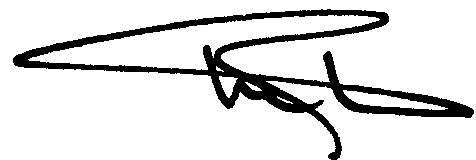 